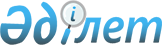 О внесении дополнений в постановление Правительства Республики Казахстан от 25 апреля 2003 года N 404
					
			Утративший силу
			
			
		
					Постановление Правительства Республики Казахстан от 15 ноября 2005 года N 1127. Утратило силу - постановлением Правительства Республики Казахстан от 26 июля 2007 года N 633 .

       Сноска. Постановление Правительства Республики Казахстан от 15 ноября 2005 года N 1127 утратило силу постановлением Правительства Республики Казахстан от 26 июля 2007 года   N 633 .       Правительство Республики Казахстан  ПОСТАНОВЛЯЕТ: 

      1. Внести в  постановление  Правительства Республики Казахстан от 25 апреля 2003 года N 404 "О дивидендах на государственные пакеты акций и доходах на государственные доли участия в организациях" (САПП Республики Казахстан, 2003 г., N 18, ст. 184) следующие дополнения: 

      1) в пункте 1: 

      подпункт 2) после слов "акционерные общества, сто процентов" дополнить словами "или контрольный пакет"; 

      дополнить подпунктом 3-1) следующего содержания: 

      "3-1) Министерству культуры, информации и спорта Республики Казахстан в установленном порядке обеспечить принятие всех необходимых мер при проведении годовых общих собраний акционеров акционерного общества "Агентство "Хабар" для направления 10 (десять) процентов чистого дохода по итогам 2004-2006 годов на выплату дивидендов"; 

      2) в приложении 3 к указанному постановлению: 

      в заголовке после слов "сто процентов" дополнить словами "или контрольный пакет"; 

      дополнить строкой, порядковый номер 6, следующего содержания: 

      "6. АО "Агентство "Хабар". 

      2. Министерству культуры, информации и спорта Республики Казахстан принять иные меры, вытекающие из настоящего постановления. 

      3. Настоящее постановление вводится в действие со дня подписания.        Премьер-Министр 

      Республики Казахстан 
					© 2012. РГП на ПХВ «Институт законодательства и правовой информации Республики Казахстан» Министерства юстиции Республики Казахстан
				